Проект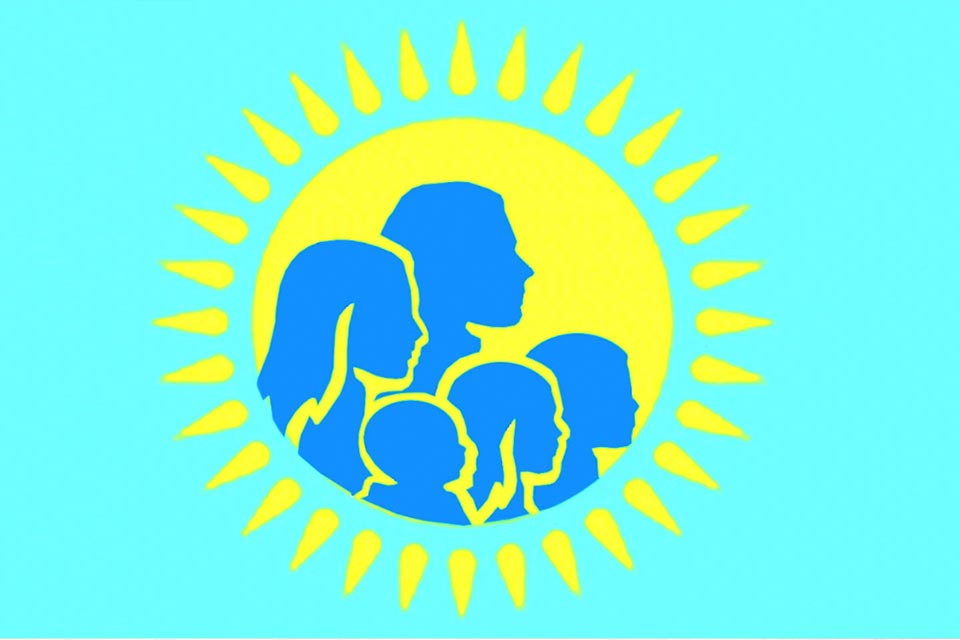 Дорожная картаразвития и поддержки семьина 2019-2024 годыг.Астана, 2018г.СОДЕРЖАНИЕ:Паспорт Введение Анализ ситуации Основные направления и пути их достижения План мероприятий по реализации Дорожной картыПаспортВведениеУчитывая важность и многоранность семейной политики и ее особое значение в контексте всей социально-экономической политики в Казахстане, она находит отражение во всех стратегических и программных документах государства. Так, Стратегия развития Казахстана до 2050 определяет семью, как стержень казахстанского общества, основу всех новых достижений нашей страны в экономике, культуре, социальной политике. Благополучие каждой казахстанской семьи – ключевая цель реализации Стратегии "Казахстан-2050"».Согласно Стратегического плана развития Республики Казахстан до 2025 года поддержка, укрепление и защита семей, создание необходимых условий, способствующих всестороннему развитию семей, охрана материнства, отцовства и детства являются основами государственной семейной политики. На первый план должны выйти вопросы положительного образа семьи и брака, семейного воспитания. Основные принципы и подходы в формировании семейной политики                         отражены в Концепции семейной и гендерной политики в Республике Казахстан до 2030 года, утвержденной Указом Президента Республики Казахстан от 6 декабря 2016 года № 384. Реализуется План мероприятий по реализации Концепции. Миссией государственной семейной политики являются поддержка, укрепление и защита семей, сохранение традиционных семейных ценностей, повышение роли семьи в жизни общества, культивирование позитивного образа семьи и брака, профилактика и преодоление семейного неблагополучия. Согласно Послания Президента РК Н.А.Назарбаева «Рост благосостояния казахстанцев: повышение доходов и качества жизни», комплексная поддержка института семьи должная стать приоритетом государственной политики. Также Главой государства следующий год объявлен Годом молодежи.Данное поручение Главы государства - очень своевременное решение, поскольку Казахстан сейчас находится в зоне влияния отложенного демографического спада 1990-х годов. По оценкам экспертов численность невопроизведенного населения вследствие демографического спада составила порядка 1,7 миллионов человек. Это потери прежде всего в числе молодежи. Соответственно снижается демографическая база для браков. В тоже время наблюдается высокий уровень разводимости.Все это сигнализирует нам о необходимости принятия мер по поддержке молодежи и института семьи, являющегося основой для самовоспроизводства населения.Актуальные вопросы семейной политики:- определение потребностей семьи и формирование возможностей для ее создания и развития; - создание условий для реализации экономических функций семьи; - повышение социально-экономического статуса семьи и обеспечение социальной поддержки, нормальных бытовых условий семьи.Анализ ситуацииБлагодаря проводимой социальной политике и экономическому росту в Казахстане наблюдается увеличение количества семей.По данным социологических исследований Научно-исследовательского центра «Молодежь», проведенных в 2017 году, несмотря на влияние глобализации и социально-экономическую трансформацию, семья, дети и родители представляют наибольшую ценность и важность для 29,9% опрошенного взрослого населения, и выступает базовой ценностью в жизни молодых людей – 90,2%, ценится выше здоровья, дружбы и материального благополучия. При ответе на вопрос «Что в жизни является для Вас наиболее важным?» в рамках Исследовательского проекта «Институт семьи как фактор стабильности казахстанского общества», реализованного в рамках Института философии, политологии и религиоведения в 2014 году у большинства респондентов фиксируется безусловная личностная значимость семьи. Также доминантное большинство опрошенных (80,3%) связывают стабильность казахстанского общества и государства с надежностью семьи, подтверждая, что «семья – это малая группа, основанная на любви и уважении, от прочности которой зависит устойчивость общества и государства». В числе факторов семейного благополучия в Казахстане эксперты отмечают устойчивое снижение числа детей, родившихся у женщин, не состоящих в браке.Рис.1 Число детей, родившихся у женщин, не состоявших в браке, человекисточник МНЭФункции семьи многообразны. Они затрагивают все важнейшие секторы деятельности общества и во многом определяют социально-экономические процессы, происходящие в нем.Ключевая функция семьи в сложившейся системе общественных отношений - формирование и накопление человеческого капитала, производство его физической основы и его адаптация к социально-экономической системе жизнедеятельности.Экономические функции семьи - ведение домашнего хозяйства, семейный бизнес, обеспечение необходимого уровня потребительского спроса и другие. В соответствии с этими функциями семья включается в рыночную экономику, изменяя свой социально-экономический статус и значение в обществе. Роль семьи в рыночной экономике двойственная, поскольку она может одновременно выступать как домохозяйство и предприятие, производитель и потребитель, сберегатель и инвестор. В условиях модернизационных процессов, протекающих в Казахстане, базовые принципы которых заложены и достигаются в патриотическом акте «Мәңгілік ел», программных статьях Главы государства «Социальная модернизация Казахстана: 20 шагов к Обществу Всеобщего Труда», «Болашаққа бағдар: рухани жаңғыру», также важна роль семьи, как института адаптирующего человеческий капитал к потребностям общественного развития. В тоже время, семейное неблагополучие крайне негативно сказывается на состоянии человеческих ресурсов и приводит к различного рода девинатным явлениям в жизни граждан и общества в целом.Так разводы оказывают негативное влияние на детей (эмоциональные и поведенческие проблемы, снижение качества обучения; употребление ПАВ, наркотиков; сожительство и рождение детей вне брака; экономические сложности и меньшая успешность во взрослой жизни) и на самих разводящихся родителей (депрессии,  суициды; финансовые потери). В последние годы отмечается устойчивая тенденция к снижению числа браков, при неизменной доли разводов. Рис.2 Число браков и разводов в Казахстане (на 1000 человек)источник МНЭ			Рис. 4 Количество разводов в разрезе регионов за 2017 годисточник МНЭ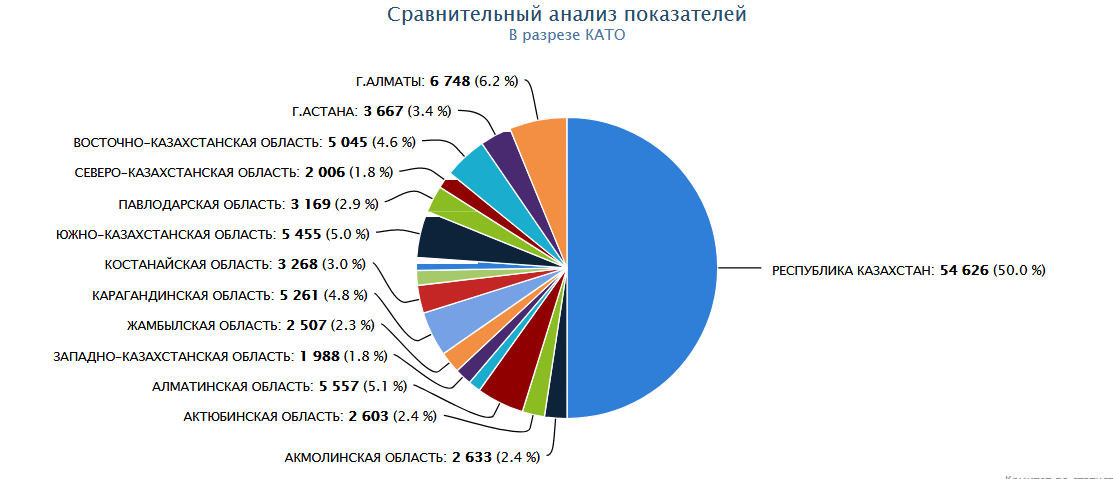 Также наблюдается отрицательная динамика изменения рождаемости в Казахстане.Рис. 5 Число родившихся на 1000 человекисточник МНЭКроме того, многие семьи, в особенности молодые, находятся в трудном положении из-за низкой материальной обеспеченности, отсутствия собственного жилья, неустроенности быта и т.д. Так согласно социологическим опросам, большинство молодых семей испытывают трудности с жильем (71%), денежные затруднения (60%), многие – с недостатком времени для семьи (30%), с приобретением товаров для детей (23%), в отношениях с родителями мужа или жены (21%). Снижение жизненного уровня большинства населения, продолжающийся экономический кризис, трудности вхождения в рыночные отношения, отсутствие уверенности в будущем, плохие жилищные условия, недостаточная социальная поддержка семьи, материнства и детства, угроза безработицы (особенно для женщин) – все эти объективные факторы оказывают дестабилизирующее влияние на семью. Негативное влияние материальных сложностей в сочетании с социально-психологическими, т.е. субъективными факторами, оказывающими еще большее дестабилизирующее воздействие на современную семью, особенно молодую, приводит к бытовым конфликтам, насилию и так далее.2/3 детей в Казахстане по оценкам международных экспертов были жертвами или свидетелями насилия.В Казахстане ранняя беременность у девочек наступает в 6 раз чаще чем в странах ОЭСР. Ежегодно беременеют около 20 тысяч девушек в возрасте 15-19 лет, половина из них делают аборты. Рис.  6 Количество абортов 2013-2017 гг.источник МНЭ2.21 Түсіктер
Аборты2.22 Түсіктер жас топтары бойынша
Аборты по возрастным группам1) 19-29 жастағы.
19-29 лет.2) 30 жас және одан асқан.
30 лет и старше. По данным исследований Министерства здравоохранения РК и ЮНФПА от 2011 года 8,4% подростков указало, что их первый опыт сексуальной жизни был в возрасте 14 лет, 33% - в возрасте 15 лет. Около половины (41%) сексуально активных мальчиков-подростков имеют более одного полового партнера и их не беспокоит практика беспорядочных половых связей. По данным мульти-индикаторного кластерного исследования в Казахстане от 2015 года, только один из трех сексуально-активных подростков до 19 лет использует средства контрацепции (28,6%). Тогда, как в Нидерландах этот показатель равен 93,3%, в Эстонии – 86,4%.  Казахстан занимает одну из «лидирующих» позиций в мире по количеству суицидов. Молодежь – одна из тех категорий населения, которая находится в зоне повышенного риска склонности к совершению самоубийств, ввиду возрастных, психологических, социальных особенностей.Все эти проблемы можно преодолеть при условии позитивного родительства и качественного семейного воспитания.Об эффективности государственных мер по поддержке семьи говорят следующие показатели:Созданы правовые и институциональные условия для обеспечения участия граждан в общественно-политической жизни страны, взаимодействия государства и институтов гражданского общества. На всех уровнях государственного управления действуют общественные советы. Развиваются инструменты местного самоуправления.Совершенствуются механизмы государственного финансирования социальных проектов, проводимых совместно с неправительственными организациями. Государственными органами поддерживается деятельность социальных служб и кризисных центров, круглосуточных телефонов доверия, различные привентивные механизмы и исследовтаельские проекты.В целом на финансирование проектов в сфере семейной политики выделяется от 3 до 5% средств, выделяемых на государственный социальный заказ и гранты. Законодательно гарантированы права родителей на гибкие формы занятости и отпуск по уходу за ребенком, а также нормы, закрепляющие особенности регулирования труда женщин, беременных женщин и женщин, имеющих ребенка (детей).Определенный прогресс достигнут в профилактике бытового насилия. С 1 января 2010 года в Казахстане введен в действие Закон Республики Казахстан от 4 декабря 2009 года "О профилактике бытового насилия". Созданы специальные подразделения по защите женщин от насилия (в 133 из 247 районных отделов внутренних дел введена в штат должность инспектора по делам женщин и детей).Во всех регионах Казахстана функционируют около 30 кризисных центров (17 с приютом). Ежегодно во всех регионах проводятся информационно-просветительские акции "16 дней против насилия в отношении женщин".В системе формального образования получили развитие общественные объединения отцов, участвующих в нравственном и патриотическом воспитании школьников.При Президенте Республики Казахстан осуществляет деятельность Национальная комиссия по делам женщин и семейно-демографической политике, в регионах – соответствующие консультативно-совещательные органы.С 2013 года каждое второе воскресенье сентября в Казахстане отмечается День семьи. Ежегодно проводится Национальный конкурс «Мерейлі отбасы». В целях институционального укрепления сферы государственной семейной политики в структуре Министерства общественного развития Республики Казахстан в июле 2018 года создан Комитет по делам молодежи и семьи. До настоящего времени в республике отсутствовал уполномоченный орган, осуществляющий межведомственную координацию по вопросам семейной политики. Приняты и реализуются План мероприятий по реализации
Концепции семейной и гендерной политики в Республике Казахстан до 2030 года (первый этап 2017 – 2019 годы) и Общенациональный план по укреплению семейных отношений, морально-этических и духовно-нравственных ценностей на 2015 - 2020 годы.Вместе с тем, большая часть мероприятий в указанных планах на сегодняшний день реализована и необходима дальнейшая комплексная работа по долгосрочному системному качественному улучшению положения семей, включая измерение семейного благополучия и сопровождение семьи на всех жизненных этапах: подготовка к семейной жизни, поддержка и консультирование молодой семьи и при рождении первого ребенка, содействие в преодолении трудных жизненных ситуаций, помощь пожилым.Также требуется преодоление следующих социально-экономических факторов, негативно влияющих на положение семьи: непродуктивная самозанятость, особенно в сельских районах; проблема не полного охвата накопительной пенсионной системой самозанятых и неформально занятых групп населения;недостаточное финансирование здравоохранения и неравномерное распределение финансовых ресурсов по регионам, в том числе недостаток медицинского персонала в отдаленных регионах с разницей между кадровой обеспеченностью городов и сел в 4 раза, недостаточное качество медицинских услуг, не доступность высококвалифицированной медицинской помощи в отдельных населенных пунктах;не соответствие системы образования потребностям новой экономики, социально-трудовой инфраструктуре, регулирующей рынок труда, не достаточная эффективность профориентационной работы;отсутствие механизмов социальной адаптации мигрантов на фоне растущих объемов внутристрановой и трансграничной миграции;реализации семейной политики исходя из традиционных принципов и подходов без учета новых ценностей и нового типа мышления у молодежи, выросшей в условиях демократического общества.В этой связи, необходимо укреплять институт семьи посредством формирования семейных отношений, основанных на равном партнерстве мужчин и женщин, усилить работу по продвижению семейных ценностей и традиций, сохранению преемственности поколений через организацию культурно-просветительских и культурно-массовых мероприятий, а также рассмотреть вопрос создания научного института по изучению проблем семьи.Целесообразным представляется и фокусировка на методологии нового направления оценки качества жизни в целом – «экономике счастья», в рамках которого разрабатываются альтернативные показатели и методы количественного измерения счастья и анализа субъективных оценок в обобщенной форме. Основные направления и пути их достиженияВ Дорожной карте определены следующие направления:консультирование и информирование, поддержка граждан на этапе создания семьи, комплексная подготовка молодежи к семейной жизни;формирование культуры и создание условий для позитивного родительства, материнства и отцовства с учетом национальных традиций и модернизационных процессов происходящих в обществе;защита детства и обеспечение воспитания детей в семье;поддержка семей в трудной жизненной ситуации и на этапе развода, профилактика бытового насилия;социальная инклюзия;повышение статуса пожилого человека в семье и в обществе.Учитывая, что образ семьи, сложившийся в сознании каждого из ее членов, — это та реальность, которая определяет их самочувствие, переживания и поступки, и эта реальность может слабо коррелировать со статистическими показателями доходов, занятости, социального статуса и другими, особое внимание должно уделяться эмоциональной стороне жизни казахстанских семей. С этой целью следует широко применять технологии кинематографа, социальной рекламы, СМИ, наглядной агитации, формировать и пропагандировать положительного образ семьи и брака, семейного воспитания.В реализацию Концепции семейной и гендерной политики в Республике Казахстан до 2030 года определить институциональную структуру по изучению проблем семейной политики и проработать вопрос о выделении государственного задания в целях проведения многоплановых исследований положения семьи в Казахстане с определением перспектив и направлений развития, изучения и внедрения методологии нового направления оценки качества жизни в целом – «экономике счастья».Основные подходы по реализации семейной политики:1. Рассмотреть возможность имплиментирования в национальное законодательство лучших международных практик по поддержке семей с несовершеннолетними детьми, регулированию процедур разводов, профилактике и преодолению бытового насилия, социального сиротства.2. В том числе в реализацию Концепции семейной и гендерной политики в Республике Казахстан до 2030 года предусмотреть развитие различных форм занятости для совмещения родительских и семейных обязанностей с профессиональной деятельностью, в частности, занятость на условиях неполного рабочего времени, работа по гибкому графику или на дому для граждан с высокой семейной нагрузкой (одиноких, многодетных родителей). 3. В целях поддержки работающих родителей в дошкольных учреждения и школах рассмотреть вопрос открытия групп продленного дня для детей из семей, где оба родителя работают, или социально уязвимых семей.4. Увеличить доступ детей к услугам дополнительного образования, в том числе контролировать ход исполнения Послания Президента РК Н.А.Назарбаева «Рост благосостояния казахстанцев: повышение доходов и качества жизни» от 5 октября 2018 года по обеспечению бесплатного доступа учащимся школ в спортивные учреждения.5. Создать законодательные и инфраструктурные условия по развитию услуг медиации и социально-психологического сопровождения семьи на всех этапах семейной жизни (создание семьи, рождение детей, в условиях конфликта или затруднительной жизненной ситуации). 6. Изучить состояние института семейной психологии, качество подготовки семейных психологов и соответствие количества подготавливаемых специалистов потребностям общества. Развивать учреждения по повышению квалификации психологов и способствующих их психологической разгрузке.7. Через механизм ГЧП развивать сеть качественных и ориентированных на разную покупательную способность населения организаций по услугам раннего развития и дошкольного воспитания детей, ухода за пожилыми родителями и обеспечения их досуга.8. В рамках государственного социального заказа и грантов предусмотреть ресурсную поддержку центров поддержки семьи, кризисных центров, телефонов доверия, включая повышение их квалификации с привлечением зарубежных экспертов. А также поощрять НПО, занимающиеся поиском, апробацией социальных инноваций и оказанием антикризисных услуг семьям, а также содействующие доступу жертв дискриминации и насилия к правосудию.9. В реализацию  Концепции семейной и гендерной политики в Республике Казахстан до 2030 года предусмотреть создание единого 
call-центра по поддержке семьи и введения консультантов по вопросам поддержки семьи в Центрах обслуживания населения, для оказания консультаицонных, информационных и социальных услуг через "одно окно". В том числе предусмотреть единый алгоритм оперативных действий должностных лиц субъектов профилактики (организаций здравоохранения, образования и социальных служб) при обращении к ним жертв бытового насилия10. Продолжить работу по повышению компетенции родителей в вопросах воспитания детей, включая защиту детей от распространения вредной для них информации по сети интернет, повышение знаний о различных видах насилия.11. В реализацию  Концепции семейной и гендерной политики в Республике Казахстан до 2030 года продолжить работу по расширению охвата мужчин и женщин, включая подростков, услугами специалистов по охране репродуктивного здоровья:повышение качества услуг кабинетов по охране репродуктивного и сексуального здоровья (кабинеты планирования семьи), обеспечение доступа к информации в области охраны репродуктивного здоровья и планирования семьи в каждой амбулаторно-поликлинической организации, центрах и школах здорового образа жизни и рассмотрение возможности открытия таких кабинетов в вузах и при молодежных ресурсных центрах;профилактика и снижение количества абортов;консультирование и обучение населения и медицинских работников методам безопасного материнства и рождения здоровых детей;совершенствование медицинской, социальной и психологической поддержки женщин в период беременности, родов и после рождения ребенка;внедрение новых форм работы по подготовке к родительству, родам и грудному вскармливанию;расширение программ обучения подростков и молодежи вопросам охраны сексуального и репродуктивного здоровья, безопасного сексуального поведения, профилактики нежелательных беременностей, профилактики передачи ИППП/ВИЧ в системе среднего и профессионально-технического образования;ориентирование населения на культуру здорового образа жизни и освобождение от зависимостей табакокурения, наркотических средств и алкоголя, как условия рождения здоровых детей;развитие услуг консультирования по вопросам репродуктивного здоровья мужчин, участию отцов в родах и воспитании детей с первых дней их жизни.12. В целях минимизации рождения детей с пороками развития:формирования у населения культуры ответственного отношения к здоровью, повышению информированности о возможности наследования врожденных генетических заболеваний и рисков, связанных с экологической обстановкой в месте проживания и работы; усиление скрининговых программ по ранней диагностике отклонений во внутриутробном развитии, принятие своевременных профилактических мер по недопущению рождения детей с патологиями.13. Особая забота, материальная и психологическая поддержка семей при рождении детей с отклонениями в развитии, создание условий для интеграции детей с ограниченными возможностями в общество и их реабилитации. Также необходимо поддерживать и сопровождать семьи, имеющие в составе лиц с ограниченными возможностями старших возрастных групп в целях их максимально возможной интеграции в общественную жизнь.14. Отдельного внимания заслуживает положение семей, члены которых имеют диагноз ВИЧ-инфицированных, страдающих от различных зависимостей или отбывших наказание в местах лишения свободы. Такие семьи должны быть информированы о социальных службах, работающих с указанными целевыми группами и иметь доступ к их услугам.Основные инструменты, которые планируется применить в Дорожной карте:1. Внедрить целевые индикаторы по улучшению положения семьи, защите материнства, отцовства и детства на сквозной основе во всех стратегических и программных документах, предусмотреть включение в инклюзивный индекс ОЭСР лучшей жизни, а также рейтинг счастья;2. Создать инфраструктуру взаимосвязанных учреждений по сопровождению и поддержке граждан и их семей на всех этапах жизни и в случае трудной жизненной ситуации, единый call-центр и республиканские сетевые организации;3. Активизировать неправительственные организации, объединяющие родительское сообщество, отцов и матерей для укрепления семейных ценностей;4. Пересмотреть приоритеты государственного социального заказа и грантового финансирования, одним из ключевых приоритетов должна быть поддержка социальных проектов и гражданских инициатив, направленных на поддержку семьи;5. Укрепить систему социальной инклюзии, в том числе принять отдельные дорожные карты по созданию условий жизнедеятельности детей с нейропсихическими расстройствами, предлагается создание соответствующего Ресурсного центра в Астане;6. В рамках обеспечения безопасности семьи и детей, профилактики правонарушений, развития медиации и примирительных процедур полагаем необходимым реализацию мер по созданию системы правоохранительных органов, ориентированных на работу с семьей и детьми, включая реализацию проекта по внедрению передовых практик работы диалоговой полиции (отделов превентивной полиции) и разработку дорожной карты по внедрению системы примирения в рамках судебного и досудебного процесса;7. Следует качественно перестроить работу кризисных центров по работе с детьми, имеющими проблемы с законом, и с семьями с агрессором полагаем, что для таких центров необходима отдельная программа, как по профилактике наркомании у МВД; 8. Особое внимание следует уделить воспитанию финансовой грамотности населения, необходимо привлечение помощи неправительственного сектора, чтобы защитить население от чрезмерного уровня переплаты за взятые онлайн-кредиты (онлайн-ростовщики), необходима разработка оптимальной модели функционирования системы онлайн-кредитования для обеспечения защиты законных интересов и прав граждан;9. Повысить информированность населения о реализуемых в стране мерах поддержки семьи, материнства, отцовства, детства;10. Провести аудит всех точек взаимодействия населения с государством в сфере поддержки семьи с целью выявления государственных услуг и функций, имеющих потенциал к упрощению или автоматизации, в результате увеличить долю услуг, доступных в электронном виде или по принципу «одного окна», принципу «одного заявления» (государственные услуги будут оказываться на основании заявления и копии документа, удостоверяющего личность, без предоставления дополнительных документов), а также реализация концепции «проактивных государственных услуг», когда гражданин без каких-либо запросов получает автоматическое уведомление о необходимости получения государственной услуги (при рождении ребенка, при увольнени, при получении группы инвалидности или диагнозе о социально-опасном заболевании, в следствии бытового насилия и т.д.);11. Расширение программ правового воспитания и образования граждан, включая повышение информированности о правах человека и гражданина, Трудовом кодексе, Кодексе «О браке и семье», законодательстве о бытовом насилии и здоровье, включая обеспечение доступа граждан к действующим государственным ресурсам в сфере электронного правового образования;12. Повышение грамотности населения в части применения цифровых технологий, информированности о наличии мобильных приложений и различных устройств для упрощения получения различных услуг, включая неотложную медицинскую помощь и так далее;13. Система гендерного образования и просвещения населения, охватывающая все возрастные категории, и способствующая устранению гендерных стереотипов.Такой комплекс действий Правительства позволил бы не только решать отраслевую задачу с молодежью, но и внести вклад в оздоровление в целом общественной среды, не теряя соответствующей экономической эффективности.План мероприятий по реализации Дорожной карты«Семья – это стержень казахстанского общества, основа всех новых достижений нашей страны в экономике, культуре, социальной политике. Благополучие каждой казахстанской семьи – ключевая цель реализации Стратегии "Казахстан-2050"». Н.А.НАЗАРБАЕВНаименованиеДорожная картаОснованиедля разработкиДорожная карта разработана во исполнение Послания Президента РК Н.А.Назарбаева «Рост благосостояния казахстанцев: повышение доходов и качества жизни» от 5 октября 2018 года. При разработке Дорожной карты учтены пункты Резолюции  «Преобразование нашего мира: повестка дня в области устойчивого развития на период до 2030 года», принятой на Генеральной Ассамблее ООН 193 странами 25 сентября 2015 года, Указ Президента Республики Казахстан от 6 декабря 2016 года № 384 «Об утверждении Концепции семейной и гендерной политики в Республике Казахстан до 2030 года», Стратегия «Казахстана – 2050», Указ Президента Республики Казахстан от 15 февраля 2018 года № 636 «Об утверждении Стратегического плана развития Республики Казахстан до 2025 года», Пять институциональных реформ и План Нации «100 конкретных шагов», Концепция государственной молодежной политики до 2020 года.Нормативно-правовая основа:       1. Конституция Республики Казахстан.      2. Кодекс Республики Казахстан "О браке (супружестве) и семье".      3. Трудовой кодекс Республики Казахстан.      4. Бюджетный кодекс Республики Казахстан.    5. Кодекс Республики Казахстан "О здоровье народа и системе здравоохранения".    6. Закон Республики Казахстан "О государственных гарантиях равных прав и равных возможностей мужчин и женщин".      7. Закон Республики Казахстан "О профилактике бытового насилия".      8. Закон Республики Казахстан "О внесении изменений и дополнений в некоторые законодательные акты Республики Казахстан по вопросам противодействия бытовому насилию".      9. Закон Республики Казахстан "О минимальных социальных стандартах и их гарантиях".      10. Закон Республики Казахстан "Об образовании".      11. Закон Республики Казахстан "О Государственной образовательной накопительной системе".      12. Закон Республики Казахстан "О государственной молодежной политике".»      13. Закон Республики Казахстан "О правах ребенка в Республике Казахстан".      14. Закон Республики Казахстан "О физической культуре и спорте".      15. Закон Республики Казахстан "О культуре".      16. Закон Республики Казахстан "О занятости населения".      17. Закон Республики Казахстан "О пенсионном обеспечении в Республике Казахстан".      18. Закон Республики Казахстан "О государственных социальных пособиях по инвалидности, по случаю потери кормильца и по возрасту в Республике Казахстан".      19. Закон Республики Казахстан "О специальном государственном пособии в Республике Казахстан".      20. Закон Республики Казахстан "О государственных пособиях семьям, имеющим детей".      21. Закон Республики Казахстан "О государственной адресной социальной помощи".      22. Закон Республики Казахстан "Об обязательном социальном страховании".      23. Закон Республики Казахстан "О специальных социальных услугах".      24. Закон Республики Казахстан "О социальной защите инвалидов в Республике Казахстан".      25. Закон Республики Казахстан "О социальной и медико-педагогической коррекционной поддержке детей с ограниченными возможностями".      26. Закон Республики Казахстан "О профессиональных союзах".      27. Закон Республики Казахстан "Об общественных советах".НаправленияВ Дорожной карте определены следующие направления:консультирование и информирование, поддержка граждан на этапе создания семьи, комплексная подготовка молодежи к семейной жизни;формирование культуры и создание условий для позитивного родительства, материнства и отцовста с учетом национальных традиций и модернизационных процессов происходящих в обществе;защита детства и обеспечение воспитания детей в семье;поддержка семей в трудной жизненной ситуации и на этапе развода, профилактика бытового насилия;повышение статуса пожилого человека в семье и в обществе.ЦельКомплексная поддержка института семьи и повышение эффективности межведомственного взаимодействия 
в сфере поддержки института семьиИндикаторыКоличество зарегистрированных браковДоля расторгнутых браков на количество зарегистрированных браков к 2020 году составит 32%, к 2023 - 30%, к 2030 - 25%Коэффициент абортов на 1000 женщин репродуктивного возраста к 2020 году составит 17,0, к 2023 - 15,0, к 2030 - 10,0Снижение зарегистрированных фактов бытового насилия в отношении женщин в 2020 году - на 20%, к 2023 - на 30%, к 2030 - на 50%Снижение зарегистрированных фактов насилия в отношении детей в 2020 году - на 20%, к 2023 - на 30%, к 2030 - на 50%20132014201520162017Түсіктер саны – барлығы, мың84,383,781,578,980,3Число абортов - всего, тыс.фертильді жастағы 1000 әйелге (15-49 жас)18,418,317,917,317,7на 1000 женщин фертильного возраста (15-49 лет)100 тірі және өлі туғандарға21,521,320,219,420,3на 100 родившихся живыми и мертвыми20132014201520162017Түсіктер саны - барлығы, мың84,383,781,578,980,3Число абортов - всего, тыс.    оның ішінде кіші түсіктер8,99,97,16,54,9    в том числе мини-абортыМына жастағы әйелдерге түсік саны:Число абортов у женщин в возрасте лет:  15 жасқа дейінгілер0,10,00,00,00,0  до 15  15-182,01,51,11,41,3  15-18  19-3458,41)56,01)45,41)41,91)39,01)  19-34  35 жас және одан асқандар23,82)26,22)35,02)35,62)40,12)  35 лет и старшеФертильдік жастағы 1000 әйелге шаққандағы түсіктердің саны (15-49 жас)Число абортов на 1000 женщин фертильного возраста (15-49 лет)  15 жасқа дейін0,00,00,00,00,0  до 15  15-180,40,30,20,30,3  15-18  19-3412,71)12,21)10,01)9,21)8,61)  19-34  35 жас және одан асқан5,22)5,72)7,72)7,82)8,82)  35 лет и старшеБірінші жүктілікте жасалынған түсіктер саны, барлығы, мың10,210,811,38,211,3Число абортов  у первобеременных всего, тыс.Численность населения за 5 лет увеличилась почти на 1,5 млн. человекЧисленность населения за 5 лет увеличилась почти на 1,5 млн. человекРастет ожидаемая продолжительность жизни населения72,3 года в 2016 году с ростом на 6,8 лет с 2000 годаРастет ожидаемая продолжительность жизни населенияв первом полугодии текущего года число родившихся составило 192 658 детей, в сравнении с аналогичным показателем прошлого года, когда родилось 189 249 детей, это больше на 3 409 детейРастет ожидаемая продолжительность жизни населенияестественный прирост населения составил 125 896 человекРастет ожидаемая продолжительность жизни населенияуровень материнской смертности снизился в 3 раза по сравнению с 2009 годом, младенческой смертности – более чем в 2 разаРастет благостояние семейв период с 2009 по 2016 годы доля населения с доходами ниже прожиточного минимума снизилась с 8,2% до 2,6% или в 15,6 раз за 25 летРастет благостояние семейсреднедушевые номинальные денежные доходы населения Казахстана выросли в 32 раза за последние 20 летБлагодаря проводимой политике по этому направлению 4445 детей возвращено в биологические семьи, закрыто 25 детских домов (Информация МОН РК от 24 августа 2018 года)Благодаря проводимой политике по этому направлению 4445 детей возвращено в биологические семьи, закрыто 25 детских домов (Информация МОН РК от 24 августа 2018 года)Обеспечен полный охват средним образованием и увеличен до 86% охват дошкольным воспитанием и обучением детей в возрасте от 3 до 6 летОбеспечен полный охват средним образованием и увеличен до 86% охват дошкольным воспитанием и обучением детей в возрасте от 3 до 6 лет№Наименование мероприятияФорма завершенияОтветственные за исполнениеСрок исполненияПредполагаемые расходы на 2019 год (тыс.тенге)Источники финансированияОрганизационно-практические мероприятия, исследовательский блокОрганизационно-практические мероприятия, исследовательский блокОрганизационно-практические мероприятия, исследовательский блокОрганизационно-практические мероприятия, исследовательский блокОрганизационно-практические мероприятия, исследовательский блокОрганизационно-практические мероприятия, исследовательский блокОрганизационно-практические мероприятия, исследовательский блокСоздание Казахстанского института общественного развитияИнститутМОР, ЦГО, МИОВ течение 2019 года500 000РБ 003 «Реализация государственной молодежной и семейной политики»Проведение фундаментальных исследований в сфере молодежной и семейной политики и выработка действенных модернизационных проектовИсследованияМОР, ЦГО, МИОВ течение 2019 года100 000РБ 003 «Реализация государственной молодежной и семейной политики»Реализовать проект совместно с НПО по оценке действующего программного корпуса на предмет его социальной ориентированности на семью и молодежьПроектМОР, ЦГО, МИОВ течение 2019 года50 000РБ 003 «Реализация государственной молодежной и семейной политики»Инициировать включение в инклюзивный рейтинг ОЭСР индекс лучшей жизни и рейтинг счастья Аналитическая запискаМОР, ЦГО, МИОВ течение 2019 годаНе требуютсяПроводить замеры лучшей жизни и рейтинг счастьяИсследованиеМОР, ЦГО, МИОВ течение 2019 года10 000РБ 003 «Реализация государственной молодежной и семейной политики»Создание и ведение единого общереспубликанского телефона доверия «111»Call-центрМИК, МОР, ЦГО, МИОВ течение 2019 года350 000РБРазработка единой республикаснкой методики семейного воспитания с учетом национального менталитетаМетодикаМОР, МОН, ЦГО, МИОВ течение 2019 года350 000РБКонсультирование и информирование, поддержка граждан на этапе создания семьи, комплексная подготовка молодежи к семейной жизниКонсультирование и информирование, поддержка граждан на этапе создания семьи, комплексная подготовка молодежи к семейной жизниКонсультирование и информирование, поддержка граждан на этапе создания семьи, комплексная подготовка молодежи к семейной жизниКонсультирование и информирование, поддержка граждан на этапе создания семьи, комплексная подготовка молодежи к семейной жизниКонсультирование и информирование, поддержка граждан на этапе создания семьи, комплексная подготовка молодежи к семейной жизниКонсультирование и информирование, поддержка граждан на этапе создания семьи, комплексная подготовка молодежи к семейной жизниКонсультирование и информирование, поддержка граждан на этапе создания семьи, комплексная подготовка молодежи к семейной жизниРеализация социальных проектов и акций, направленных на формирование положительного образа семьи и брака – радости отцовства и материнства, важности воспитания детей в семье, разъяснение молодежи основных функций семьи (воспроизводство человеческого капитала и его адаптация к требованиям времени, ведение домашнего хозяйства, семейный бюджет и семейный бизнес, безопасность семьи и другие) среди молодежи,  традиционных семейных ценностей, важности воспитания детейСоциальные проектыМОР, ЦГО, МИОВ течение 2019 годаРБ 003 «Реализация государственной молодежной и семейной политики» МБНа этапе подачи заявления о регистрации брака работа с молодыми парами до вступления в брак, включая ориентирование на оценку своих материальных возможностей для содержания семьи, психологической готовности к семейной жизни и оценку состояния здоровья, включая репродуктивное, научить составлять видение себя/ своей роли в семейной жизниИнформацияМЮ, МОР, ЦГО, МИОПостоянно--Открытие центров семейного воспитания и поддержки семьи при учебных заведениях всех уровнейСоциальные службы, центрыМОР, ЦГО, МИОВ течение 2019 годаРБ 003 «Реализация государственной молодежной и семейной политики» МБПовышение качества услуг кабинетов по охране репродуктивного и сексуального здоровья (кабинеты планирования семьи), обеспечение доступа к информации в области охраны репродуктивного здоровья и планирования семьи в каждой амбулаторно-поликлинической организации, центрах и школах здорового образа жизни и рассмотрение возможности открытия таких кабинетов в вузах и при молодежных ресурсных центрахРекомендацииМЗ, МОР, ЦГО, МИОВ течение 2019 годаИнформационные кампании, направленные на формирование положительного образа семьи и брака, по разъяснению роли семьи в воспитании подрастающего поколения в духе ценностей и приоритетов патриотическом акте «Мәңгілік ел», программных статей Главы государства «Социальная модернизация Казахстана: 20 шагов к Обществу Всеобщего Труда», «Болашаққа бағдар: рухани жаңғыру»Публикации в СМИМОР, МИК, ЦГО, МИОВ течение 2019 годаРБ 003 «Реализация государственной молодежной и семейной политики» МБРазъяснение последствий семейного неблагополучия, включая его влияние на родителей, детей, других членов семьи и общество в целом, а также путей его профилактикиPR-кампании в целях широкого информирования молодежи о кабинетах планирования семьи, центров здорового образа жизни, домах мамы, кризисных центрах и социальных службах, call-центрах и иных мерах государственной поддержки Разъяснительная демографическая кампания «Одна семья – три ребенка»Формирование культуры и создание условий для позитивного родительства, материнства и отцовства с учетом национальных традиций и модернизационных процессов происходящих в обществеФормирование культуры и создание условий для позитивного родительства, материнства и отцовства с учетом национальных традиций и модернизационных процессов происходящих в обществеФормирование культуры и создание условий для позитивного родительства, материнства и отцовства с учетом национальных традиций и модернизационных процессов происходящих в обществеФормирование культуры и создание условий для позитивного родительства, материнства и отцовства с учетом национальных традиций и модернизационных процессов происходящих в обществеФормирование культуры и создание условий для позитивного родительства, материнства и отцовства с учетом национальных традиций и модернизационных процессов происходящих в обществеФормирование культуры и создание условий для позитивного родительства, материнства и отцовства с учетом национальных традиций и модернизационных процессов происходящих в обществеФормирование культуры и создание условий для позитивного родительства, материнства и отцовства с учетом национальных традиций и модернизационных процессов происходящих в обществеВ рамках национальной переписи населения 2019 года распространить информационные буклеты о кабинетах планирования семьи, центров здорового образа жизни, домах мамы, кризисных центрах и социальных службах, call-центрах и иных мерах государственной поддержки семьиИнформационные буклетыМОР, ЦГО, МИОВ течение 2019 года500 000РБ 003 «Реализация государственной молодежной и семейной политики»Мониторинг потребностей семьи, в том числе в рамках переписи населения 2019 года, в части обеспеченности жильем, наличии источников дохода, доступности объектов здравоохранения, образования и досугаОтчетМОР, ЦГО, МИОВ течение 2019 года500 000РБ 003 «Реализация государственной молодежной и семейной политики»Инициировать социальные проекты по активизации НПО, объединяющих родительское сообщество, отцов, матерей для укрепления семейных ценностейПроектМОР, ЦГО, МИОВ течение 2019 года500 000РБ 003 «Реализация государственной молодежной и семейной политики»Содействие открытию семейных клубов для молодых мам и отцов «Бақытты отбасы»КлубМОР, ЦГО, МИОВ течение 2019 года450 000РБОрганизация и проведение танцевального фестиваля среди семейных молодых парФестивальМОР, ЦГО, МИОВ течение 2019 года20 000РБОбщенациональная акция по популяризации государственного языка и переход на латиницу «Білгеніңмен бөліс – Поделись знанием»АкцияМОР, ЦГО, МИОВ течение 2019 года200 000РБОрганизация и проведение конкурса любительских видеофильмов «Моя дружная семья» по поляризации семейных ценностейКонкурсМОР, ЦГО, МИОВ течение 2019 года30 000Церемония награждения победителей Национального конкурса «Мерейлі Отбасы»  КонкурсМОР, ЦГО, МИОВ канун Дня семьи,ежегодно50 854РБПроведение Круглого стола на тему: «Семейный туризм» - основа факторов интенсивного развития внутреннего туризма»Круглый столМКС, МОР, ЦГО, МИОМКС--Онлайн конкурс «Лучший семейный отдых»КонкурсМКС, МОР, ЦГО, МИОЕжегодно--Разработка и распространение модели компетенций родителей, основанной на партнерском взаимодействии с педагогамиМодели компетенцийМОНПостоянно--Разработка информационного курса для родителей по защите детей от вредной информации по интернетуИнформационный курсМОН Ежегодно--Изучить опыт работы отделов и служб по организации работы с членами семей военнослужащих Министерства обороны для последующей трансляции опыта на иные правоохранительные структуры и государственные органыОтделы и службыАгентство по делам государственной службы, МОР, ЦГО, МИО2019 год--Защита детства и обеспечение воспитания детей в семьеЗащита детства и обеспечение воспитания детей в семьеЗащита детства и обеспечение воспитания детей в семьеЗащита детства и обеспечение воспитания детей в семьеЗащита детства и обеспечение воспитания детей в семьеЗащита детства и обеспечение воспитания детей в семьеЗащита детства и обеспечение воспитания детей в семьеРазработка и принятие государственной программы по воспитанию детейГосударственная программаМОН, МОР, ЦГО, МИО2020 год-РБ и МБВвести единую систему расчета алиментов исходя из потребностей ребенка в судеРекомендацииВС, МЮ, ЦГО, МИО2019 год-РБ и МБРазвитие инструментов диагностики семейного благополучия в школе по оценке состояния ребенка (опрятность, регулярность посещения школы, телесный осмотр, психологическое состояние, успеваемость и т.д.)РекомендацииМОН, МОР, ЦГО, МИОПостоянно--Расширение программ обучения подростков и молодежи вопросам охраны сексуального и репродуктивного здоровья, безопасного сексуального поведения, профилактики нежелательных беременностей, профилактики передачи ИППП/ВИЧ в системе среднего и профессионально-технического образованияСлужбы, проекты, консультацииМЗ, МОН, МОР, ЦГО, МИОПостоянно--Внедрение школьных служб примиренияСлужбаМОН, МОР, ЦГО, МИОПостоянно--Проведение работы по половому воспитанию детей с учетом национальных традиций, повышение половой культурыСеминары, классные часыМодернизация правоохранительной и судебной системы с ориентированием ее на защиту детей и сохранение семьи (развитие медиации, семейные суды)РекомендацииМВД, ЦГО, МИОВ течение 2019 годаРБСнизить возраст детей для участия в брако-разводных процессах (судопроизводстве) c целью учета интересов детейРекомендацииМОН, ЦГО, МИОВ течение 2019 годаРБИзучить вопрос привлечения детей в качестве свидетелей с минимизацией психологической нагрузки на нихРекомендацииМОН, ЦГО, МИОВ течение 2019 годаРБИзучить вопрос об удалении записей о правонарушении в несовершеннолетнем возрасте по достижению детьми 18 летРекомендацииМОН, ЦГО, МИОВ течение 2019 годаРБОбучение родителей и детей навыкам обеспечения безопасности в условиях ЧС (семейный кодекс безопасности)Семинары, буклетыМВД, ЦГО, МИОВ течение 2019 годаРБОбучение детей способам безопасного выхода из конфликта с ровесниками, со старшими, а также навыкам самообороныСеминары, буклетыМВД, ЦГО, МИОВ течение 2019 годаРБОрганизация деятельности по дерадикализации и реабилитации несовершеннолетних, участвующих в зонах террористической активности. (Создание 9 Центров поддержки семей)Отчет по исполнению КОПД МОН РК Постоянно200 000 РБРеспубликанские родительские конференций «Курс программы Казахстанские родители 21 века «Стань примером своему ребенку»Отчет по исполнению КОПД МОН РКЕжегодно261 781 РБРеспубликанский конкурс среди школьников и родителей на «Лучший семейный альбом"КонкурсМКС, МОР, ЦГО, МИОМКС--Проведение мероприятий по преодолению обычаев, наносящих вред развитию и здоровью девочек, в противодействии нарушениям прав девочек с учетом особенностей культуры и традиций этносовОтчет по исполнению КОПД МОН РКЕжегодно- -В интересах детей изучить вопрос о повышении размера государственных пошлин на разводы через судРекомендацииМОР, ЦГО, МИОВ течение 2019 года500 000РБ 003 «Реализация государственной молодежной и семейной политики»Поддержка семей в трудной жизненной ситуации и на этапе развода, профилактика бытового насилияПоддержка семей в трудной жизненной ситуации и на этапе развода, профилактика бытового насилияПоддержка семей в трудной жизненной ситуации и на этапе развода, профилактика бытового насилияПоддержка семей в трудной жизненной ситуации и на этапе развода, профилактика бытового насилияПоддержка семей в трудной жизненной ситуации и на этапе развода, профилактика бытового насилияПоддержка семей в трудной жизненной ситуации и на этапе развода, профилактика бытового насилияПоддержка семей в трудной жизненной ситуации и на этапе развода, профилактика бытового насилияСоздание инфраструктуры взаимосвязанных учреждений по сопровождению и поддержке граждан и их семей на всех этапах жизни и в случае трудной жизненно ситуации (кризисных центров, служб, кабинетов примирения при МВД, структур по работе с агрессорами) и инициировать НПА по созданию нормативного поля для их работыПрограммаМОР, ЦГО, МИОВ течение 2019 года500 000РБ 003 «Реализация государственной молодежной и семейной политики»Информационно-просветительская акция «16 дней против насилия в отношении женщин»акцияМОР, МВД, ЦГО, МИОс 25 ноября по 10 декабря 2018 г.ЕжегодноРБВнедрить механизмы семейной медиации по телефону для жителей удаленных регионов, которые не могут прибыть к месту нахождения консультантаCall-центрыЦГО, МИО2020 год--Модернизация правоохранительной и судебной системы с ориентированием ее на защиту детей и сохранение семьи (развитие медиации, семейные суды)РекомендацииМВД, ЦГО, МИОВ течение 2019 годаРБПроведение информационно-разъяснительной социальной акции «Говори!» с целью информирования населения о действующих кризисных центрах, телефонах доверия и иных социальных службахАкцияМОР, ЦГО, МИОВ течение 2019 года50 000РБПроведение серии телепрограмм по обсуждению проблемных вопросов разводов среди молодых семейТелепрограммаМОР, МИК, ЦГО, МИОВ течение 2019 года200 000РБСлужба семейной консультации при судах «Татуласу: сотқа дейін, сотта»Семейная консультацияМОР, ЦГО, МИОВ течение 2019 года450 000РБОрганизовать обучение судей семейной медиацииСеминарВС, МОР, ЦГО, МИОПостоянно--Организация деятельности кризисных мини центров для женщин детей и молодежи попавших в сложную жизненную ситуациюМини-центрМОР, ЦГО, МИОВ течение 2019 года1 000 000РБРазвитие системы учреждений по окзанию услуг семьям с агрессором, лицом, страдающим от наркотической или алкогольной зависимостиУчрежденияМВД, МОР, ЦГО, МИО---Содействие социализации лицам, отбывавшим наказание в местах лишения свободыУчрежденияМВД, МОР, ЦГО, МИО---Социальная инклюзияСоциальная инклюзияСоциальная инклюзияСоциальная инклюзияСоциальная инклюзияСоциальная инклюзияСоциальная инклюзияПринять отдельные дорожные карты по созданию условий жизнедеятельности детей с нейропсихическими диагнозами – аутизм, синдром дауна, ДЦП и т.пДорожная картаМОР, ЦГО, МИОВ течение 2019 годаРБ 003 «Реализация государственной молодежной и семейной политики»Создание ресурсных центров для детей с особыми потребноями в развитииРесурсный центрМОН, МОР, ЦГО, МИОВ течение 2019 года10 000РБПроведение акции «Без барьерное общество для всех»АкцияМОР, ЦГО, МИОВ течение 2019 года10 000РБПовышение статуса пожилого человека в семье и в обществеПовышение статуса пожилого человека в семье и в обществеПовышение статуса пожилого человека в семье и в обществеПовышение статуса пожилого человека в семье и в обществеПовышение статуса пожилого человека в семье и в обществеПовышение статуса пожилого человека в семье и в обществеПовышение статуса пожилого человека в семье и в обществеСоздание Института геронтологии и центров по работе с пожилыми людьмиИнститутМОР, ЦГО, МИОВ течение 2019 года1 000 000РБСоздание и организация деятельности службы «Мейірім» из числа волонтеров и социальных работников местными исполнительными органами по оказанию помощи пожилым людям и инвалидам, участникам ВОВ и труженикам тыла.Социальная службаМОР, ЦГО, МИОВ течение 2019 года50 000РБРазвитие системы учреждений по окзанию услуг семьям с престарелыми, нуждающими в особом уходе людьмиСоциальная службаМТСЗН; МОР, ЦГО, МИОПостоянно--Развитие возможностей для кутурного досуга и отдыха пожилых, реализация соотвествующих проектовПроектыМТСЗН; МОР, ЦГО, МИОПостоянно--